Publicado en Múnich el 20/06/2024 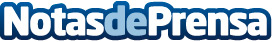 XCharge presenta en Power2Drive sus soluciones de carga para la transformación hacia la movilidad eléctricaLa nueva y compacta estación de carga C7 Slim se exhibe por primera vez en el eventoDatos de contacto:Sara TorresTEAM LEWIS91 926 62 80Nota de prensa publicada en: https://www.notasdeprensa.es/xcharge-presenta-en-power2drive-sus-soluciones Categorias: Internacional Eventos Movilidad y Transporte Industria Automotriz Innovación Tecnológica Sector Energético http://www.notasdeprensa.es